中華科技大學 學輔中心 圖書目錄K商周 商智編號書名出版社K001時間管理高手商周出版K001.1時間管理高手商周出版K002商周出版K003解題高手商周出版K004k書高手商周出版K006學伴蘇菲亞商周出版K008這是我的答案商周出版K009有個女孩叫feeling商周出版K010心酸的幸福商周出版K011商周出版K012思考的技術商周出版K014圖解思考法商周出版K014論語商周出版K021窮得有品味商周出版K023成年兒童與家庭危機商周出版K024右手左手商周出版K027寫給年輕人的簡明世界史商周出版K030愛的序位商周出版K031犧牲商周出版K032逃學的孩子不一定壞商智出版K037食物的真相商智出版K039我們不結婚，好嗎商智出版K0407點47分，天台上商周出版K041被放逐的孩子商周出版K042微雨之城商周出版K043別讓我走商周出版K044THE 姊妹 HELP商周出版K045寫給我的生活的信商周出版K046真情書商周出版K047寧可為夢想使壞也不想窮忙一輩子商周出版K048瑪歌的守護天使商周出版K049回程商周出版K050想太多商周出版K050.1想太多2商周出版K051天使的來信商周出版K052為什麼無法控制我的狗商周出版K057你有多種要，我怎麼失去了才知道商周文化K058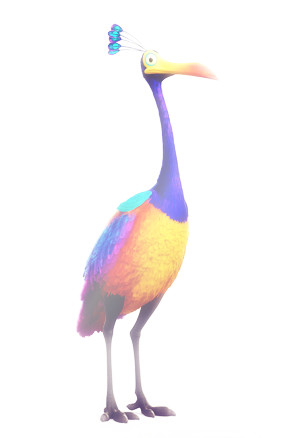 四股:他的第四個女人商周文化K059主角的條件商周文化